Муниципальное образование городской округ город Торжок Тверской областиТоржокская городская ДумаП О С Т А Н О В Л Е Н И Е18.02.2021												№ 10О внесении изменений в Регламент Торжокской городской Думы,принятый решением городского Собрания депутатов города Торжкаот 29.11.2005 № 236В целях обеспечения деятельности представительного органа местного самоуправления муниципального образования город Торжок в условиях распространения новой коронавирусной инфекции (COVID-2019), руководствуясь подпунктом 12 пункта 3 статьи 28 Устава муниципального образования городской округ город Торжок Тверской области, Торжокская городская Дума п о с т а н о в и л а:Внести в Регламент Торжокской городской Думы, принятый постановлением городского Собрания депутатов от 29.11.2005 № 236 (в редакции постановлений
Торжокской городской Думы от 27.01.2010 № 34, от 28.04.2011 № 21, от 27.11.2012 № 37, от 25.08.2015 № 70, от 12.10.2016 № 15 и от 20.10.2020 № 4), изменения, дополнив статьей 25.1 следующего содержания: «Статья 25.1. Особенности проведения заседаний Думы в дистанционном режимеВ период введения на территории муниципального образования город Торжок режима повышенной готовности, режима чрезвычайной ситуации, ограничительных мероприятий (карантина), чрезвычайного или военного положения в целях рассмотрения вопросов, проектов документов, требующих безотлагательного рассмотрения Думой, решением Председателя Думы заседания Думы могут проводиться в дистанционной форме (далее - дистанционное заседание Думы) с использованием средств видеоконференц-связи. Информация о проведении дистанционного заседания Думы незамедлительно направляется депутатам Думы и Главе города Торжка.Повестка дня дистанционного заседания Думы формируется Председателем Думы и незамедлительно вместе с материалами, необходимыми для рассмотрения вопросов, включенных в повестку дня, направляется депутатам Думы.Во время дистанционного заседания Думы голосование (открытое, поименное), проводится путем опроса депутатов, участвующих в дистанционном заседании Думы, посредством поднятия руки или иными способами, определенными депутатами Думы в начале дистанционного заседания.Регистрация депутатов на дистанционном заседании Думы проводится в течение всего времени дистанционного заседания Думы.Выступления в прениях и в рамках вопроса повестки дня «Разное» на дистанционном заседании Думы осуществляются с учетом особенностей проведения дистанционного заседания Думы, установленных настоящей статьей.Лица, указанные в пункте 9 статьи 19 настоящего Регламента, вправе принимать участие в дистанционном заседании Думы и с разрешения председательствующего на заседании Думы выступать с использованием средств видеоконференц-связи.Положения статей 27 и 28 настоящего Регламента применяются с учетом особенностей проведения дистанционного заседания Думы, установленных настоящей статьей.».Настоящее Постановление вступает в силу со дня его подписания.Председатель Торжокской городской Думы	      С.А. Дорогуш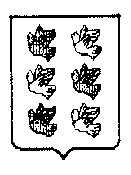 ПРОЕКТ